2026 Equatorial Guinea Holidays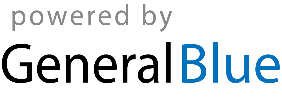 Equatorial Guinea 2026 CalendarEquatorial Guinea 2026 CalendarEquatorial Guinea 2026 CalendarEquatorial Guinea 2026 CalendarEquatorial Guinea 2026 CalendarEquatorial Guinea 2026 CalendarEquatorial Guinea 2026 CalendarEquatorial Guinea 2026 CalendarEquatorial Guinea 2026 CalendarEquatorial Guinea 2026 CalendarEquatorial Guinea 2026 CalendarEquatorial Guinea 2026 CalendarEquatorial Guinea 2026 CalendarEquatorial Guinea 2026 CalendarEquatorial Guinea 2026 CalendarEquatorial Guinea 2026 CalendarEquatorial Guinea 2026 CalendarEquatorial Guinea 2026 CalendarEquatorial Guinea 2026 CalendarEquatorial Guinea 2026 CalendarEquatorial Guinea 2026 CalendarEquatorial Guinea 2026 CalendarEquatorial Guinea 2026 CalendarJanuaryJanuaryJanuaryJanuaryJanuaryJanuaryJanuaryFebruaryFebruaryFebruaryFebruaryFebruaryFebruaryFebruaryMarchMarchMarchMarchMarchMarchMarchSuMoTuWeThFrSaSuMoTuWeThFrSaSuMoTuWeThFrSa123123456712345674567891089101112131489101112131411121314151617151617181920211516171819202118192021222324222324252627282223242526272825262728293031293031AprilAprilAprilAprilAprilAprilAprilMayMayMayMayMayMayMayJuneJuneJuneJuneJuneJuneJuneSuMoTuWeThFrSaSuMoTuWeThFrSaSuMoTuWeThFrSa12341212345656789101134567897891011121312131415161718101112131415161415161718192019202122232425171819202122232122232425262726272829302425262728293028293031JulyJulyJulyJulyJulyJulyJulyAugustAugustAugustAugustAugustAugustAugustSeptemberSeptemberSeptemberSeptemberSeptemberSeptemberSeptemberSuMoTuWeThFrSaSuMoTuWeThFrSaSuMoTuWeThFrSa1234112345567891011234567867891011121213141516171891011121314151314151617181919202122232425161718192021222021222324252626272829303123242526272829272829303031OctoberOctoberOctoberOctoberOctoberOctoberOctoberNovemberNovemberNovemberNovemberNovemberNovemberNovemberDecemberDecemberDecemberDecemberDecemberDecemberDecemberSuMoTuWeThFrSaSuMoTuWeThFrSaSuMoTuWeThFrSa1231234567123454567891089101112131467891011121112131415161715161718192021131415161718191819202122232422232425262728202122232425262526272829303129302728293031Jan 1	New Year’s DayApr 3	Good FridayMay 1	Labour DayJun 4	Corpus ChristiJun 5	President’s DayAug 3	Armed Forces DayAug 15	Constitution DayOct 12	Independence DayDec 8	Immaculate ConceptionDec 25	Christmas Day